Development of guidance and information materialsDocument prepared by the Office of the UnionDisclaimer:  this document does not represent UPOV policies or guidanceEXECUTIVE SUMMARY 	The purpose of this document is to report on developments concerning guidance and information materials and to present proposals for consideration by the Administrative and Legal Committee (CAJ). 	The CAJ is invited to:	(a)	approve the proposed revision of document UPOV/INF/16 “Exchangeable Software” on the basis of document UPOV/INF/16/11 Draft 1;	(b)	note that, subject to agreement by the TC and CAJ, an agreed draft of document UPOV/INF/16 will be presented for adoption by the Council in 2022;	(c)	approve the proposed revision of document UPOV/INF/22 “Software and Equipment Used by Members of the Union” on the basis of document UPOV/INF/22/9 Draft 1;	(d)	note that, subject to agreement by the TC and CAJ, an agreed draft of document UPOV/INF/22 will be presented for adoption by the Council in 2022;(e)	approve the proposed revision of document UPOV/EXN/DEN “Explanatory Notes on Variety Denominations under the UPOV Convention”, as presented in Annex I to this document;  (f)	note that subject to agreement by the CAJ, the proposed revision of  document UPOV/EXN/DEN/1, in Annex I to this document,  will be presented for adoption by the Council in 2022;	(g)	note that matters concerning the development of “Explanatory Notes on Examination of the Application under the UPOV Convention” are considered in document CAJ/79/7 “Measures to enhance cooperation in examination”;(h)	approve the proposed revision of document TGP/5 “Experience and Cooperation in DUS Testing”, Section 6/3 “UPOV Report on Technical Examination and UPOV Variety Description”, on the basis of document TGP/5: Section 6/4 Draft 1;(i)	note that, subject to agreement by the CAJ, an agreed draft of document TGP/5: Section 6 will be presented for adoption by the Council in 2022;	(j)	approve the proposed revision of document TGP/8/4“Trial Design and Techniques Used in the Examination of Distinctness, Uniformity and Stability”, as presented in Annex II to this document; (k)	note that, subject to agreement by the CAJ, the proposed revision of  document TGP/8/4, in  Annex II to this document,  will be presented for adoption by the Council in 2022;	(l)	approve the proposed revision of document TGP/12/2 “Guidance on certain physiological characteristics”, as presented in Annex III to this document; and(m)	note that, subject to agreement by the CAJ, the proposed revision of  document TGP/12/2, in  Annex III to this document,  will be presented for adoption by the Council in 2022.	The structure of this document is as follows:	The following abbreviations are used in this document: CAJ: 		Administrative and Legal Committee TC: 		Technical Committee TWPs: Technical Working Parties BACKGROUND	The approved guidance and information materials are published on the UPOV website at http://www.upov.int/upov_collection/en/.  Matters proposed for adoption by the Council in 2022INFORMATION MATERIALSRevision of document UPOV/INF/16 “Exchangeable Software” (document UPOV/INF/16/11 Draft 1)	The TC and the CAJ will be invited to agree the proposals to revise document UPOV/INF/16/10 “Exchangeable Software”, as presented in document UPOV/INF/16/11 Draft 1.	Section 4 of document UPOV/INF/16 “Exchangeable Software” provides the following:“4.	Information on use by members of the Union“4.1	A circular is issued to members of the Union on an annual basis, inviting them to provide information on their use of the software included in document UPOV/INF/16.“4.2	The information on software use by members of the Union is indicated in the columns ‘Member(s) of the Union using the software’ and ‘Application by user(s)’.  With regard to the indication of ‘Application by user(s)’, members of the Union can indicate, for example, crops or types of crop for which the software is used.”  	The CAJ is invited to:	(a)	approve the proposed revision of document UPOV/INF/16 “Exchangeable Software” on the basis of document UPOV/INF/16/11 Draft 1; and	(b)	note that, subject to agreement by the TC and CAJ, an agreed draft of document UPOV/INF/16 will be presented for adoption by the Council in 2022.Revision of document UPOV/INF/22 “Software and Equipment Used by Members of the Union” 
(document UPOV/INF/22/9 Draft 1)	The TC and the CAJ will be invited to agree the proposals to revise document UPOV/INF/22/8 “Software and equipment used by members of the Union”, as presented in document UPOV/INF/22/9 Draft 1.	The CAJ is invited to:	(a)	approve the proposed revision of document UPOV/INF/22 “Software and Equipment Used by Members of the Union” on the basis of document UPOV/INF/22/9 Draft 1; and	(b)	note that, subject to agreement by the TC and CAJ, an agreed draft of document UPOV/INF/22 will be presented for adoption by the Council in 2022.EXPLANATORY NOTESExplanatory Notes on Variety Denominations under the UPOV Convention (document UPOV/EXN/DEN)	The CAJ will be invited to agree the proposals to revise document UPOV/EXN/DEN/1 “Explanatory Notes on Variety Denominations under the UPOV Convention”, as presented in Annex I to this document.	The CAJ is invited to: approve the proposed revision of documentUPOV/EXN/DEN “Explanatory Notes on Variety Denominations under the UPOV Convention”, as presented in Annex I to this document; and (b)	note that, subject to agreement by the CAJ, the proposed revision of  document UPOV/EXN/DEN/1, in Annex I to this document,  will be presented for adoption by the Council in 2022.Explanatory Notes on Examination of the Application under the UPOV Convention 	Matters concerning  the development on the “Explanatory Notes of Examination of the Application under the UPOV Convention” are considered in document CAJ/79/7 “Measures to enhance cooperation in examination”. 	The CAJ is invited to note that matters concerning the development of “Explanatory Notes on Examination of the Application under the UPOV Convention” are considered in document CAJ/79/7 “Measures to enhance cooperation in examination”.TGP DOCUMENTSTGP/5:  Experience and Cooperation in DUS Testing, Section 6: UPOV Report on Technical Examination and UPOV Variety Description (Revision) (document TGP/5: Section 6/4 Draft 1) 	The TC and the CAJ will be invited to agree the proposals to revise document TGP/5 “Experience and Cooperation in DUS Testing”, Section 6 “UPOV Report on Technical Examination and UPOV Variety Description”, as presented in document TGP/5: Section 6/4 Draft 1.	The CAJ is invited to: approve the proposed revision of document TGP/5 “Experience and Cooperation in DUS Testing”, Section 6/3 “UPOV Report on Technical Examination and UPOV Variety Description”, on the basis of document TGP/5: Section  6/4 Draft 1; andnote that, subject to agreement by the CAJ, an agreed draft of document TGP/5: Section 6 will be presented for adoption by the Council in 2022.TGP/8:  Trial Design and Techniques Used in the Examination of Distinctness, Uniformity and Stability (Revision) (Annex II)	The CAJ will be invited to agree the proposal of the TC to amend document TGP/8/4“Trial Design and Techniques Used in the Examination of Distinctness, Uniformity and Stability”, as presented in Annex II to this document. 	The CAJ is invited to:approve the proposed revision of document TGP/8/4“Trial Design and Techniques Used in the Examination of Distinctness, Uniformity and Stability”, as presented in Annex II to this document; andnote that, subject to agreement by the CAJ, the proposed revision of  document TGP/8/4, in  Annex II to this document,  will be presented for adoption by the Council in 2022.TGP/12:  Guidance on Certain Physiological Characteristics (Revision) ( Annex III)	The CAJ will be invited to agree the proposal of the TC to amend document TGP/12/2 “Guidance on certain physiological characteristics”, as presented in Annex III to this document. 	The CAJ is invited to: approve the proposed revision of document TGP/12/2 “Guidance on certain physiological characteristics”, as presented in 
Annex III; andnote that, subject to agreement by the CAJ, the proposed revision of  document TGP/12/2, in  Annex III to this document,  will be presented for adoption by the Council in 2022.[Annexes follow]CAJ/79/3ANNEX IDocument UPOV/EXN/DEN: Explanatory Notes on Variety Denominations under the UPOV Convention (Revision)Revision of denomination Class 201 The TC, at its fifty-seventh session, held via electronic means on October 25 and 26, 2021, considered a proposal to revise document UPOV/EXN/DEN/1, Annex I, Part II “Classes encompassing more than one genus” and agreed to propose the inclusion of genus “×Trititrigia” in the variety denomination Class 201, as follows (see document TC/57/25 “Report”, paragraph 34):LIST OF CLASSES (Part II)Classes encompassing more than one genus
[Annex II follows]CAJ/79/3ANNEX IIDocument TGP/8:  Trial Design and Techniques Used in the Examination of Distinctness, Uniformity and Stability (Revision)Data processing for the production of variety descriptions for measured quantitative characteristics The TC, at its fifty-seventh session, held via electronic means on October 25 and 26, 2021, agreed to include guidance on “Different forms that variety descriptions could take and the relevance of scale levels” in document TGP/8 Part I Section 2 “Data to be recorded” as new Section 2.5, as follows (see document TC/57/25 “Report”, paragraph 27):“DIFFERENT FORMS THAT VARIETY DESCRIPTIONS COULD TAKE AND THE RELEVANCE OF SCALE LEVELS“Variety descriptions can be based on different data depending on the purpose of the description.  Different variety descriptions may be used for the assessment of distinctness or in the official document which forms the basis for granting protection.  When variety descriptions are used for the assessment of distinctness it is important to take into account on which data the descriptions for different varieties are based.  Special attention has to be given to the potential influence of years and locations.“The different forms of variety descriptions and their relevance for the assessment of distinctness can be classified according to the different process levels to look at a characteristic.  The process levels are defined in document TGP/8: Part I “DUS trial design and data analysis” Section 2 “Data to be recorded” as follows:Table 5:  Definition of different process levels to consider characteristics“The process levels relevant for the assessment of distinctness are level 2 and 3.  Any comparison between varieties in the same trial (same year(s), same location) is carried out on the actual data recorded in the trial.  This approach relates to process level 2.  If varieties are not grown in the same trial, they have to be compared on the basis of variety descriptions which relates to process level 3.  In general, the identification of similar varieties to be included in the growing trial ("Management of variety collection") relates to process level 3, whereas data evaluation within the growing trial relates to process level 2.“In general, quantitative characteristics are influenced by the environment.  An efficient way to reduce the environmental influence is the transformation of actual measurements into notes.  The notes represent a standardized description of varieties in relation to example varieties (see TGP/7).  In addition, the comparability of variety descriptions for varieties not tested in the same trial can be improved by calculating a mean description over several growing cycles.  In particular, the mean description over several growing cycles at the same location can provide a representative description related to the location.  The calculation of a mean description over different locations should only be considered if the effects of the locations are very well known and variety x location interactions can be excluded for all characteristics.  The calculation of mean descriptions over locations should be restricted to the cases where these conditions are fulfilled.“If variety descriptions from different growing trials are used for the assessment of distinctness - that means for the management of variety collections - it is important to take into account the origin of the different variety descriptions of the candidate variety and the varieties of common knowledge.  The comparability of variety descriptions is influenced by many factors, for example:Description based on a single year or a mean over several years?Description based on the same location or different locations?Are the effects of the different location known?Varieties described in relation to the same variety collection or a variety collection which might cover a different range of variation?“The potential bias of variety descriptions due to environmental effects between candidate varieties and varieties in the variety collection have to be taken into account in the process of distinctness testing, and in particular, for the identification of varieties of common knowledge to be included in the growing trial.”[Annex III follows]CAJ/79/3ANNEX IIIDocument TGP/12:  Guidance on certain physiological characteristics (Revision) The TC, at its fifty-seventh session, held via electronic means on October 25 and 26, 2021, agreed to amend document TGP/12/2, Section 2.3.2, to replace state of expression “moderately resistant” by “intermediate”’ in the example of disease resistance characteristic with ‘1-3’ scale, to read as follows (see document TC/57/25 “Report”, paragraphs 44 and 45):Example with “1–3” scale:	Resistance to Sphaerotheca fuliginea (Podosphaera xanthii) (Powdery mildew) in Melon (UPOV Test Guidelines:  TG/104/5)[End of Annex III and of document]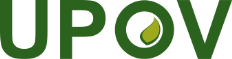 EInternational Union for the Protection of New Varieties of PlantsAdministrative and Legal CommitteeSeventy-Ninth SessionGeneva, October 26, 2022CAJ/79/3Original:  EnglishDate:  July 17, 2022Botanical namesUPOV codesClass 201Secale, Triticale, Triticum, ×TrititrigiaSECAL;  TRITL;  TRITI;  TRITTProcess levelDescription of the process level1characteristics as expressed in trial2data for evaluation of characteristics3variety descriptionProcess levelMeasurements(QN)Visual assessment(QN/QL/PQ)Remark2ValuesNotesBasis for comparison within the same trial3Transformation into notes NotesSame Notes as in Process level 1NotesNotes resulting from one year and location"Mean variety description" If varieties are assessed in several trials/years/locations mean descriptions can be established."Mean variety description" If varieties are assessed in several trials/years/locations mean descriptions can be established.Basis for management of variety collectionEnglishExample VarietiesNote70.

(+)VG




Resistance to Sphaerotheca fuliginea (Podosphaera xanthii) 
(Powdery mildew)70.1Race 1QNsusceptible[…]1moderately intermediate resistant moderately intermediate resistant […]2highly resistant[…]3